CSUF College of Humanities & Social Sciences Inter-Club Council Meeting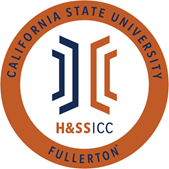 March 11th, 2021 11:00 A.M. ZoomMeeting called by: Julieta Zavala, Vice Chair at 11:02 amType of meeting: Regular Attendees: Council Representatives, Executive Officers, General Public Agenda Topics:Call to Order / Roll CallActive MindsAbled AdvocatorsAPS
ASSA
AAEE
CJSA
Geography ClubGrupo de TeatroHSA
LSA
LSSA
LSPA
PAGSOCA
PDSA
Psi ChiPhi Alpha ThetaSIRE
AKD
TESOL
TAC UNAApproval of MinutesAAEE moves for the approval of the minutesGrupo de Teatro seconds to approve the minutesApproval of AgendaVice Chair is requesting to amend the agenda for AKD to be added to line item d of New Business to request funds from 8074AAEE moves to approve the amendmentLSA seconds to approve the amendmentVice Chair is requesting to amend the agenda for AKD to be added to line item e of New Business to request funds from 8074AAEE moves to approve the amendmentLSSA seconds to approve to amendmentVice Chair is requesting to amend the agenda for AKD to be added to line item f of New Business to request funds from 8074AAEE moves to approve the amendmentLSSA seconds to approve the amendmentGrupo de Teatro is requesting to amend the agenda to be a public speakerAAEE moves to approve the amendmentGeography Club seconds to approve the amendmentVice Chair is requesting to amend the agenda for AKD to be added to line item g of New Business to request funds from 8074AAEE moves to approve the amendmentCJSA seconds to approve the amendmentPublic SpeakersThis is a time where members of the public may address the humanities and social sciences council on any item appearing on this agenda or matters impacting students. Grupo de Teatro met with the Deans of the College of the Arts to use the spaces in the theatre department. They were denied. Suggested to do arts at Central Arts off campus.Budget8074 -  Contracts, Fees and Rentals: $23,406.538077 – Travel: $13,089.50ReportsChair – Jazmin Flores Vice Chair – Julieta Zavala Check requests are being processed, but some will take longer to send outSubmit HSS Event Proposal by Monday Julieta will be available over the weekend to proofread before submittedWritten Proposal  Background (Allocation Request )Amount being requested State that the event is free and open to allSignaturesCSUF LetterheadQuotesEvent FlyerCV+ Invoice (If having a speaker)Director of Administration – Leah YaginBe mindful of health! CAPS: https://www.fullerton.edu/caps/ Director of Public Relations – Allison StacyNo reportsSocial Justice Facilitator – Nico GonzalesNo reportsAdvisor – Dr. Tatiana Pedroza, Assistant DeanReach out for supportCAPS: https://www.fullerton.edu/caps/ ASI Liaisons – David Velasquez and Marcus Arnline$50 is now waived to start an organization or rent a roomHSS Week Committees April 4th-8thHSS Week ThemeReimagining Our Future and Shaping Our Mental HealthOld Business AAEE moves to open line item aTESOL seconds to open line item aAction PDSA is requesting $600 in funds from line item 8074. The funds will be used as an honorarium for their guest speaker at their event called Psychology Day with Jan-Willem Van Prooijen via Zoom on Tuesday, March 15th from 11am-5pm.Presentation | Questions | Discussion | Vote: Majority Vote Yes New BusinessAAEE moves to open line item aLSA seconds to open line item aAction Sydney Washington is requesting $750 in funds from line item 8074. She will be attending a Western Psychological Association Conference from April 21st to May 1st in Portland, Oregon. The funds will be used for registration, hotel, and air travel. Absent     AAEE moves to open line item b     LSSA seconds to open line item bAction Abled Advocators is requesting $65.64 in funds from line item 8074. Abled Advocators will be hosting art therapy on March 14th from 6-7pm at MH 514 and Zoom. The funds will be used to provide painting kits.Presentation | Questions | Discussion | Vote: Majority vote Yes!      AAEE moves to open line item c     UNA seconds to open line item cAction LSSA is requesting $727.50 in funds from line item 8074. LSSA will be hosting a “Happy Pi Day” event on March 14th at 5:30pm and March 15th at 4:30pm. The funds will be used for food and utensils and bead materials. Presentation | Questions | Discussions | Vote: Majority vote Yes!     AAEE moves to open line item d     Abled Advocators seconds to open line item dAction AKD is requesting $250 in funds from line item 8074. AKD will be hosting a sociology week day 1 on March 15th at 1-2pm and 4-5 pm on Zoom. The funds will be used for a speaker’s honorarium.Presentation | Questions | Discussions | Vote: Majority Vote Yes!     LSSA moves to open line item e     AAEE seconds to open line item eAction AKD is requesting $846.28 from line item 8074. AKD will be hosting sociology week day 2 on March 16th from 1-5pm on Zoom. The funds will be used for two speaker honorariums and for a gift for a speaker. Presentation | Questions | Discussions | Vote: Majority Vote Yes!     LSSA moves to open line item f     AAEE seconds to open line item fAction AKD is requesting $296.28 from line item 8074. AKD will be hosting sociology week day 3 on March 17th from 1-5pm on Zoom. The funds will be used for a speaker’s honorarium and for a gift for a speaker.Presentation | Questions | Discussions | Vote: Majority Vote Yes!     AAEE moves to open line item g     Geography Club seconds to open line item gAction AKD is requesting $250 from line item 8074. AKD will be using these funds for a speaker’s honorarium to have this speaker on March 22nd from 4:15-5:15pm on Zoom.Presentation | Questions | Discussions | Vote: Majority Vote Yes!Next Week’s AgendaLSSA for line item 8074PDSA for line item 8074PDSA for line item 8074UNA for line item 8074Gruopo de Teatro for line item 8074Psi Chi for line item 8074Psi Chi for line item 8074ASSA for line item 8074Phi Alpha Theta for line item 8074AnnouncementsAdjournmentAt 12:22 pm